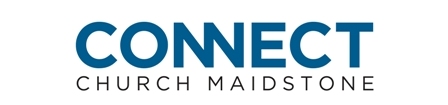 “PRAY” SERIES PREACHING/STUDY NOTESWeek 3: THE WAR OF PRAYERWe are in a spiritual war: Ephesians 6:10-18: “The Armour of GodWe have an enemy, he has schemes against us, but we have weapons to take our stand against him.The Devil is a real spiritual being, under God’s judgment for rebellion against God (see 1 Timothy 3:6)His aim is to thwart the plans of God and oppose God’s people.Unbelievers in Jesus are under the Devil’s influence (see 2 Corinthians 4:4; Ephesians 2:2)The Devil is already defeated by Jesus on the cross (Romans 16:20) and his fate is sealed (Revelation 20:10)God’s people have been rescued by Jesus and are no longer under the Devil’s control (see Colossians 1:13)If all authority belongs to Jesus (see Matthew 28:18-19), the Devil has no authority other than what we he is given – he can be resisted!watch the WAR ROOM movie“Victories don’t happen by accident” (Miss Clara, War Room)We have a responsibility to steward our God-given potential (see James 4:1-10)(see additionally Ephesians 4:27, 6:11; 1 Peter 5:6-9)We take responsibility by:Submitting to God (James 4:7)Resisting the Devil (James 4:8)Drawing near to God (James 4:8)Treating it seriously (James 4:9)Humbling ourselves (James 4:10)Though being new creations in Christ, we still have a sinful nature (see 2 Corinthians 5:17; Romans 7:7-25)There is an inner battle between the person we used to be and the person Jesus has saved us to be.We are called to put off the old self and clothe ourselves with the new (see Romans 6:6; Ephesians 4:22-24; Colossians 3:9-10)Keep praying! (see Ephesians 6:18)Devote yourselves to prayer, being watchful and thankful. (Colossians 4:2 NIV)They devoted themselves to ... prayer. (Acts 2:42 NIV)Rejoice always, pray continually, give thanks in all circumstances; for this is God's will for you in Christ Jesus. (1 Thessalonians 5:16-18 NIV)